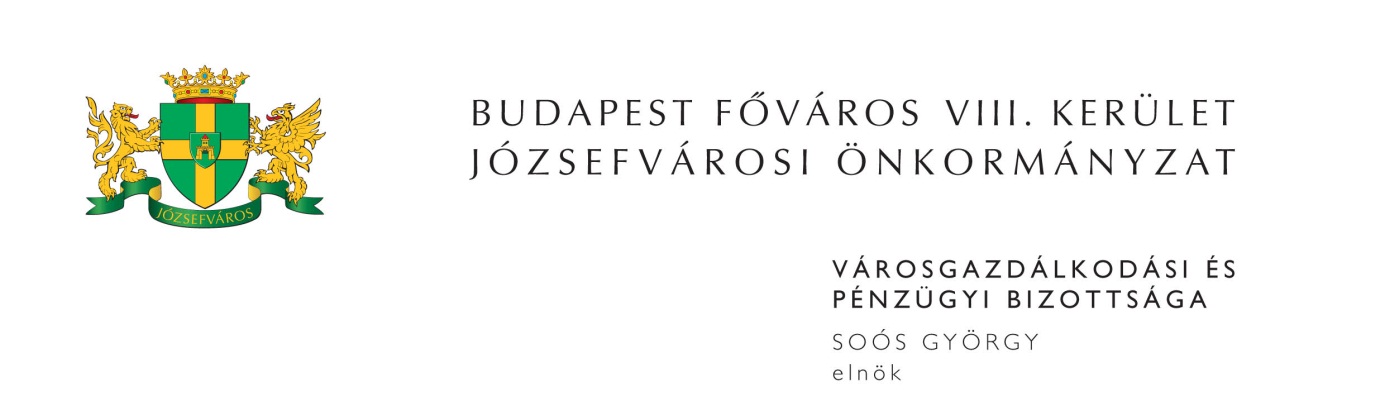 M E G H Í V ÓBudapest Józsefvárosi Önkormányzat Városgazdálkodási és Pénzügyi Bizottsága2015. évi 4. rendes ülését2015. február 9-én (hétfőn) 1300 órárahívom össze.A Városgazdálkodási és Pénzügyi Bizottság ülését a Józsefvárosi Polgármesteri HivatalIII. 300-as termében (Budapest, VIII. Baross u. 63-67.) tartja.Napirend:1. Zárt ülés keretében tárgyalandó előterjesztések(írásbeli előterjesztés)„Kiviteli tervezési és kivitelezési vállalkozási szerződés keretében energiaracionalizálás Józsefvárosban a KEOP-5.5.0/A/12-2013-0122 azonosító számú projekt során” tárgyú közbeszerzési eljárásban ajánlattevők szerződés teljesítésére való alkalmasságának megállapítása bírálóbizottság döntése alapján (PÓTKÉZBESÍTÉS)Előterjesztő: Fernezelyi Gergely DLA – a Városfejlesztési és Főépítészi Ügyosztály vezetője……………. kártérítési igénye a Budapest VIII. kerület, Víg utca …………… lakásban keletkezett káresemény kapcsánElőterjesztő: Pénzes Attila – a Vagyongazdálkodási és Üzemeltetési Ügyosztály vezetője2. Beszerzések(írásbeli előterjesztés)„Vállalkozási szerződés a Polgármesteri Hivatal és egyes telephelyeinek takarítására” tárgyú, közbeszerzési értékhatárt el nem érő beszerzési eljárás eredményének megállapításaElőterjesztő: Dr. Balla Katalin - a Jegyzői Kabinet vezetője3. Vagyongazdálkodási és Üzemeltetési ÜgyosztályElőterjesztő: Pénzes Attila – ügyosztályvezető(írásbeli előterjesztés)Tulajdonosi hozzájárulás parkolóház építési engedélyezési tervét alátámasztó közlekedési tervhez Közterület-használati kérelmek elbírálása (PÓTKÉZBESÍTÉS)4. Kisfalu Kft.Előterjesztő: Kovács Ottó – ügyvezető igazgató(írásbeli előterjesztés)A Budapest VIII., II. János Pál pápa tér …………… szám alatti, ……………. helyrajzi számú üres lakás elidegenítése csatolás céljábólA Budapest VIII., József krt. 38. szám alatti földszinti, 34883/0/A/6 helyrajzi számú, határozatlan időre szóló bérleti joggal terhelt nem lakás céljára szolgáló helyiség elidegenítéseJavaslat a Budapest VIII., Rákóczi út 55. szám alatti 34639/0/A/1 és 34639/0/A/8 hrsz-ú üres helyiségek pályázaton történő elidegenítésére (PÓTKÉZBESÍTÉS)Javaslat a Józsefvárosi Egészségügyi Szolgálat épületének felújításához kapcsolódó ingatlan használati döntések meghozataláraCserSző Bt. bérbevételi kérelme a Budapest VIII. kerület, Kőris u. 10 szám alatti üres önkormányzati tulajdonú helyiségreKapcsoló Műszaki Kft. új bérleti jogviszony létesítésére vonatkozó kérelme a Budapest VIII. Népszínház u. 24. szám alatti önkormányzati tulajdonú helyiség vonatkozásábanFLAG Kft. új bérleti jogviszony létesítésére vonatkozó kérelme a Budapest VIII. kerület, Práter u. 51. szám alatti önkormányzati tulajdonú helyiségek vonatkozásábanJavaslat a Budapest VIII. kerület, Villám u. ………… szám alatti Társasház ……………. értékesítéséreFőnix MMI Színházi és Művészeti Műhely Egyesület bérbevételi kérelme a Budapest VIII. Somogyi B. u. 10 szám alatti üres önkormányzati tulajdonú helyiség vonatkozásában (PÓTKÉZBESÍTÉS)5. Egyebek(írásbeli előterjesztés)A 2015. évi vagyonnyilatkozat-tételi kötelezettség teljesítésével kapcsolatos beszámoló Előterjesztő: Soós György – a Városgazdálkodási és Pénzügyi Bizottság elnökeJavaslat a Százados út 12. és 14. számú ingatlanok telekegyesítésére a Pitypang Napközi Otthonos Óvoda bővítése érdekében Előterjesztő: Fernezelyi Gergely DLA – a Városfejlesztési és Főépítészi Ügyosztály vezetőjeMegjelenésére feltétlenül számítok. Amennyiben az ülésen nem tud részt venni, kérem, azt írásban (levélben, elektronikus levélben) jelezni szíveskedjen Soós György bizottsági elnöknek legkésőbb 2015. február 9-én az ülés kezdetéig. Budapest, 2015. február 4. 	Soós György s.k.	elnök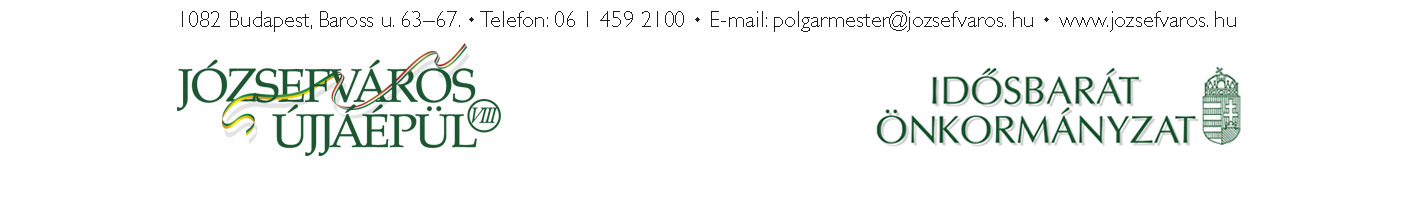 3